패스트캠퍼스㈜는 입사 지원부터 채용까지 각 단계별로 다음과 같이 지원자의 개인정보를 수집 및 이용합니다.서울시 강남구 ㅇㅇ동(+82) 10-0000-0000EMAILID@EXAMPLE.COM작성자 이름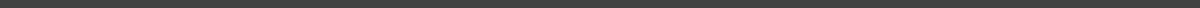 * 지원서 제출 시 파일명은‘지원분야명_지원자이름’으로 변경 후 pdf로 변환 후 제출해주세요.지원분야 : *데이터사이언스/프로그래밍/디자인/마케팅/파이낸스/기업교육 분야 중 2가지 분야를 선택해 위 ‘지원분야:’옆에 작성해주세요.경력
* 신입의 경우 공란으로 두시면 됩니다.회사 이름 — 역할20XX년 X월 - 현재여기에 주요업무/성과를 작성해주세요.여기에 주요업무/성과를 작성해주세요.여기에 주요업무/성과를 작성해주세요.(추가/삭제 가능)회사 이름 — 역할20XX년 X월 - 20XX년 X월여기에 주요업무/성과를 작성해주세요.여기에 주요업무/성과를 작성해주세요.여기에 주요업무/성과를 작성해주세요.(추가/삭제 가능)대외 활동 
* 인턴, 아르바이트, 동아리, 공모전, 어학연수, 교환학생, 등 대학교 생활 외 본인이 경험한 기타 활동들에 대해 작성해주세요.대외활동 이름 — 담당 역할20XX년 X월 - 현재여기에 주요업무/성과를 작성해주세요.여기에 주요업무/성과를 작성해주세요.여기에 주요업무/성과를 작성해주세요.(추가/삭제 가능)대외활동 이름 — 담당 역할20XX년 X월 - 20XX년 X월여기에 주요업무/성과를 작성해주세요.여기에 주요업무/성과를 작성해주세요.여기에 주요업무/성과를 작성해주세요.(추가/삭제 가능)학력학교 이름, 소재지 —학위20XX년 X월 - 20XX년 X월, 학점
전공 분야자기소개서1. 패스트캠퍼스 고객이 아닌 직장으로서 매력적이라 판단한 이유여기에 텍스트를 입력하세요 2. 본인이 본 직무를 잘 수행할 수 있다고 생각한 이유여기에 텍스트를 입력하세요 3. 그동안 근무한 회사들의 입사 지원 사유와 근무동안 쌓은 역량, 퇴사 사유여기에 텍스트를 입력하세요 4. 위 답변을 토대로 패스트캠퍼스 지원한 이유여기에 텍스트를 입력하세요 구분개인정보 수집·이용항목수집·이용목적보유 및 이용기간채용 절차 진행 (입사지원 진행)필수[개인정보식별정보]- 이름, 생년월일, 성별, 휴대전화번호, 비상연락처, 전자우편주소, 현주소, 외국인여부, 비밀번호[보훈장애사항]- 보훈여부, 장애여부- 서류전형 진행- 면접을 위한 기초 자료 활용- 사내 추천을 위한기본 자료 활용입사지원자의 개인정보는 회사의 인력풀에 저장되어 채용이 필요한 경우 해당 인력풀에서 상시채용을 위해 5년 동안 보관합니다. 다만, 입사지원자가 개인정보의 삭제를 원하는 경우 지체 없이 해당 정보를 삭제합니다.채용 절차 진행 (입사지원 진행)선택(민감정보)[보훈장애사항]- 보훈여부, 보훈번호, 보훈구분, 관계, 장애여부, 장애등급, 장애내용[병역사항]- 병역구분, 군별, 계급, 복무기간, 전역사유, 면제사유[학력사항]- 학교명, 전공, 재학기간, 소재지, 학점, 졸업구분[경력사항]- 회사명, 근무부서, 담당업무, 소재지, 근무형태, 직급, 직책, 재직여부, 사직사유, 근무기간[자격사항]- 자격증명, 발행처, 취득년월, 정지년월, 자격인증번호[외국어공인점수]- 외국어명, 외국어시험, 취득점수, 취득년월[사내추천인 경우]- 추천인이메일, 추천인과의 관계, 추천인이름※ 지원자는 상기 개인정보 수집‧이용에 대한 동의를 거부할 권리가 있습니다. 본 채용지원서 양식을 제출하는 것으로 해당 정보에 대한 동의한다는 것으로 간주됩니다.그 밖의 사항은 패스트캠퍼스㈜(채용부문) 개인정보처리방침 운영에 따릅니다.※ 지원자는 상기 개인정보 수집‧이용에 대한 동의를 거부할 권리가 있습니다. 본 채용지원서 양식을 제출하는 것으로 해당 정보에 대한 동의한다는 것으로 간주됩니다.그 밖의 사항은 패스트캠퍼스㈜(채용부문) 개인정보처리방침 운영에 따릅니다.※ 지원자는 상기 개인정보 수집‧이용에 대한 동의를 거부할 권리가 있습니다. 본 채용지원서 양식을 제출하는 것으로 해당 정보에 대한 동의한다는 것으로 간주됩니다.그 밖의 사항은 패스트캠퍼스㈜(채용부문) 개인정보처리방침 운영에 따릅니다.※ 지원자는 상기 개인정보 수집‧이용에 대한 동의를 거부할 권리가 있습니다. 본 채용지원서 양식을 제출하는 것으로 해당 정보에 대한 동의한다는 것으로 간주됩니다.그 밖의 사항은 패스트캠퍼스㈜(채용부문) 개인정보처리방침 운영에 따릅니다.(필수) 개인정보 수집 및 이용에 대해 동의합니다.(필수) 개인정보 수집 및 이용에 대해 동의합니다.(필수) 개인정보 수집 및 이용에 대해 동의합니다.(필수) 개인정보 수집 및 이용에 대해 동의합니다.(필수) 민감정보 수집 및 이용에 대해 동의합니다.(필수) 민감정보 수집 및 이용에 대해 동의합니다.(필수) 민감정보 수집 및 이용에 대해 동의합니다.(필수) 민감정보 수집 및 이용에 대해 동의합니다.